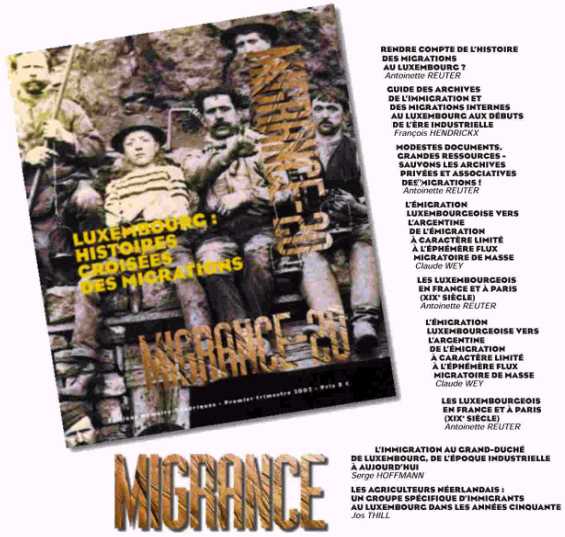 Titre: Luxembourg: histoires croisées des migrationsType: coédition du CDMH Sous-titre: Migrance-20 Auteurs: Antoinette Reuter (réd.) Parution: 2003 Description: 98 pages (illustrations) ISBN: 978-8-134-21743-3 Prix: 8 € 